July 2, 2021A-00103976R-2021-3026935TRISTATE HOUSEHOLD GOODS TARIFF CONFERENCE INCATTN CHARLIE MORRISP O BOX 6125LANCASTER PA  17607-6125RE:  Rate change for Fischer-Hughes Transport, Inc. - Tariff FilingMr. Morris:On July 1, 2021, the 411th Revised Page 2, 217th Revised Page 2-A, and 2nd Revised Page 37-Eto Tristate Tariff Freight Pa. P.U.C. No. 54 were filed for the Commission’s approval.  The filing was accepted for filing and docketed with the Public Utility Commission.These revised pages to Tristate Tariff Freight Pa. P.U.C. No. 54 have been accepted and approved.  The proposed changes shall be effective as per August 2, 2021.This case shall now be marked closed.  Very truly yours,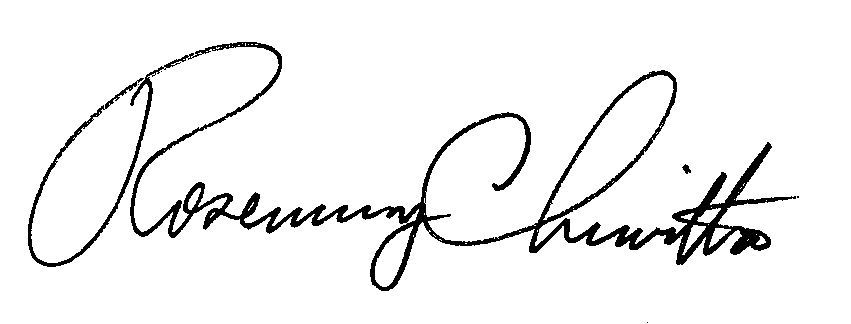 																			Rosemary Chiavetta						Secretary